§7-444.  Principal receiptsA trustee shall allocate to principal:  [PL 2017, c. 402, Pt. A, §2 (NEW); PL 2019, c. 417, Pt. B, §14 (AFF).]1.  Assets received.  To the extent not allocated to income under this Part, assets received from a transferor during the transferor's lifetime, a decedent's estate, a trust with a terminating income interest or a payor under a contract naming the trust or its trustee as beneficiary;[PL 2017, c. 402, Pt. A, §2 (NEW); PL 2019, c. 417, Pt. B, §14 (AFF).]2.  Received from sale, exchange, liquidation or change in form of asset.  Money or other property received from the sale, exchange, liquidation or change in form of a principal asset, including realized profit, subject to this subpart;[PL 2017, c. 402, Pt. A, §2 (NEW); PL 2019, c. 417, Pt. B, §14 (AFF).]3.  Reimbursements because of disbursements.  Amounts recovered from 3rd parties to reimburse the trust because of disbursements described in section 7‑462, subsection 1, paragraph G or for other reasons to the extent not based on the loss of income;[PL 2017, c. 402, Pt. A, §2 (NEW); PL 2019, c. 417, Pt. B, §14 (AFF).]4.  Proceeds of property taken by eminent domain.  Proceeds of property taken by eminent domain, but a separate award made for the loss of income with respect to an accounting period during which a current income beneficiary had a mandatory income interest is income;[PL 2017, c. 402, Pt. A, §2 (NEW); PL 2019, c. 417, Pt. B, §14 (AFF).]5.  Net income without beneficiary.  Net income received in an accounting period during which there is no beneficiary to whom a trustee may or must distribute income; and[PL 2017, c. 402, Pt. A, §2 (NEW); PL 2019, c. 417, Pt. B, §14 (AFF).]6.  Other receipts.  Other receipts as provided in sections 7‑448 to 7‑455.[PL 2017, c. 402, Pt. A, §2 (NEW); PL 2019, c. 417, Pt. B, §14 (AFF).]SECTION HISTORYPL 2017, c. 402, Pt. A, §2 (NEW). PL 2017, c. 402, Pt. F, §1 (AFF). PL 2019, c. 417, Pt. B, §14 (AFF). The State of Maine claims a copyright in its codified statutes. If you intend to republish this material, we require that you include the following disclaimer in your publication:All copyrights and other rights to statutory text are reserved by the State of Maine. The text included in this publication reflects changes made through the First Regular and First Special Session of the 131st Maine Legislature and is current through November 1. 2023
                    . The text is subject to change without notice. It is a version that has not been officially certified by the Secretary of State. Refer to the Maine Revised Statutes Annotated and supplements for certified text.
                The Office of the Revisor of Statutes also requests that you send us one copy of any statutory publication you may produce. Our goal is not to restrict publishing activity, but to keep track of who is publishing what, to identify any needless duplication and to preserve the State's copyright rights.PLEASE NOTE: The Revisor's Office cannot perform research for or provide legal advice or interpretation of Maine law to the public. If you need legal assistance, please contact a qualified attorney.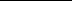 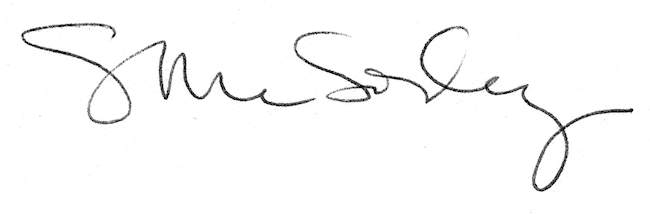 